SVEUČILIŠTE JOSIPA JURJA STROSSMAYERA U OSIJEKUGRADSKA I SVEUČILIŠNA KNJIŽNICA OSIJEK31000 OSIJEK, EUROPSKA AVENIJA 24,OIB: 46627536930; ŽUPANIJA 14; GRAD 312;RKP: 2508MB: 03014347RAZINA:11, RAZDJEL: 080ŠIFRA DJELATNOSTI: 9101Razina prema NKD: 11BILJEŠKE UZ FINANCIJSKE IZVJEŠTAJE ZA RAZDOBLJE1. SIJEČNJA DO 31. PROSINCA 2022. GODINEBilješke su obvezne i čine dopunu podataka uz financijske izvještaje. U privitku su kratke dopune za pojedine stavke  u obveznim financijskim izvještajima: Izvještaju o prihodima i rashodima, primicima i izdacima  (PR-RAS), Bilanci na dan 31.12. 2022. (BIL), Izvještaju o  promjenama vrijednosti imovine (P-VRIO)  i Izvještaj o rashodima prema funkcijskoj klasifikaciji  (RAS-funkcijski)s objašnjenjem većih odstupanja (iznad 10%) u odnosu na prethodno razdoblje. UVODGradska i sveučilišna knjižnica Osijek najveća je knjižnica istočne Hrvatske i djeluje  kao knjižnica s dvojnom funkcijom: središnja gradska, odnosno narodna knjižnica grada Osijeka i županijska, matična narodna knjižnica Osječko-baranjske županije  te matična sveučilišna knjižnica Sveučilišta Josipa Jurja Strossmayera u Osijeku. Osim Nacionalne i sveučilišne knjižnice u Zagrebu,  jedina je knjižnica u kontinentalnom dijelu Hrvatske koja prima Obvezni primjerak RH. Zakonom o visokim učilištima (NN. 96/93., članak 154. i NN 59./96. - pročišćeni tekst, članak 178.) osnivačka i vlasnička prava nad Knjižnicom prenesena su na Sveučilište Josipa Jurja Strossmayera u Osijeku  te je Knjižnica definirana kao ustanova čija djelatnost osigurava cjelovitost i potrebni standard sustava visoke naobrazbe na Sveučilištu, a u knjižničnom smislu kao sveučilišna, odnosno znanstvena knjižnica. Zakon  o proračunu (NN 87/08 , 136/12 i 144/21), Pravilnik o proračunskom računovodstvu i Računskom planu (NN 124/14, 115/15, 87/16, 3/18,  126/19, 108/20) i Pravilnik  o financijskom izvještavanju u proračunskom računovodstvu  (NN  3/15, 93/15, 135/15, 2/17, 28/17, 112/18 i 126/19)  obvezuje sve  proračunske  korisnike da  izrade financijske izvještaje za proračunsku godinu.Sukladno Statutu Knjižnice Upravno vijeće prihvaća godišnje financijske izvještaje, a sukladno  Statutu Sveučilišta Josip Jurja Strossmayera u Osijeku, Senat  prihvaća godišnji obračun svih sastavnica Sveučilišta, a time i Knjižnice. Gradsko vijeće Grada Osijeka prihvaća godišnja izvješća Knjižnice za gradsku djelatnost. Prema  Pravilniku o utvrđivanju korisnika proračuna i o vođenju registra korisnika Proračuna Gradska i sveučilišna knjižnica Osijek je i u 2022. godini registrirana kao proračunski korisnik Državnog proračuna.Odgovorna osoba  je ravnateljica Knjižnice, Dubravka Pađen Farkaš, viša knjižničarka. Knjižnica nije u sustavu PDV.Sveučilište Josipa Jurja Strossmayera u Osijeku svojim  financijskim  planom planira    sredstva za redovno poslovanje Knjižnice. Senat Sveučilišta donosi odluku o raspodjeli  odobrenih godišnjih sredstava za plaće, materijalna prava zaposlenika, troškove poslovanja i dr., koje doznačuje nadležno Ministarstvo znanosti i obrazovanja RH mjesečno iz Državne riznice, a  prema zahtjevima Sveučilišta.Sukladno Zakonu o knjižnicama, Knjižnica  obavlja dvojnu djelatnost: gradsku i sveučilišnu. Gradsku djelatnost financira Grad Osijek iz svog proračuna po odobrenom Programu rada Knjižnice. Grad Osijek iz Proračuna, prema pismenim zahtjevima Knjižnice, doznačuje mjesečno odobrena sredstva za zaposlene, materijalne rashode i nabavu knjižne i neknjižne građe kao pomoć iz gradskog proračuna. Prema objavljenim natječajima za pojedine programe knjižnične  djelatnosti: rad Razvojno matične službe, rad Matične službe za visokoškolske i specijalne knjižnice ,  rad Središnje knjižnice za austrijsku manjinu , nabava knjižne građe, oprema te ostale programe sredstva osigurava Ministarstvo kulture. Prema objavljenom natječaju za knjižničnu narodnu djelatnost  Osječko baranjska županija   odobrila je sredstva za nabavu knjižne građe. Svim proračunima redovito se dostavljaju potrebni financijski izvještaji o utrošku odobrenih sredstava.IZVJEŠTAJ O PRIHODIMA I RASHODIMA, PRIMICIMA I IZDACIMA ZARAZDOBLJE OD 1.1. DO 31.12. 2022. GODINE – (PR- RAS)Ukupni prihodi poslovanja  ( šifra 6 )Knjižnica djeluje kao knjižnica s dvojnom funkcijom i  financira se iz više izvora: gradsku  djelatnost iz Proračuna grada Osijeka i  Državnog proračuna putem Ministarstva kulture RH i Proračuna Osječko-baranjske županije;  sveučilišnu djelatnost iz  Državnog proračuna  od  Ministarstva znanosti i obrazovanja RH, odnosno Sveučilišta Josipa Jurja Strossmayera u Osijeku. Ukupni prihodi  u 2022. isti su kao i u 2021. Pomoći od inozemnih vlada ( šifra 631 )Knjižnica je u 2022. od Američkog veleposlanstava SAD-a primila pomoć . Odobrena i primljena sredstva na osnovi naše prijave prijedloga programa  su blago smanjena u odnosu na prošlu godinu. Po ugovoru sredstva moramo utrošiti do listopada 2023., tako da će se neutrošeni dio sredstava iz 2022. prenijeti u 2023. Pomoći iz proračuna koji im nije nadležan  ( šifra 636 )Sredstva Grada Osijeka  za financiranje gradske djelatnosti Knjižnice planirana su u Proračunu Grada i Rebalansima proračuna Grada za 2022. godinu i to  za rashode za zaposlene i materijalne rashode te nabavu opreme i knjižne građe .  U odnosu na 2021. sredstva su smanjena, u 2021. godini smo obnovili gradski ogranak Jug II.Prema objavljenom natječaju za knjižničnu narodnu djelatnost  Osječko- baranjska županija  odobrila je sredstva za nabavu e knjiga i susret s dječjim ilustratorom.4. Pomoći Ministarstva kulturem i medija  RH  ( šifra 6391, 6392 ) su pomoći istog proračuna  (Državnog) i  2022. godine, prema Pravilniku o proračunskom računovodstvu, evidentiraju  se na grupi  639. U 2022. došlo je do blagog povećanja u odnosu na 2021. Osnovica za izračun plaće je rasla 01.05.2022. i 01.10.2022., što je dovelo do povećanja plaća zaposlenika. S usvojenim novim  Temeljni kolektivni ugovor – došlo je do povećanja  materijalnih prava zaposlenika (  božićnica i dar za djecu  ). U 2022. smo se prijavili na Poziv za predlaganje programa javnih potreba u kulturi Republike Hrvatske za 2022. godinu i Ministarstvo kulture i medija nam je osiguralo sredstva u iznosu od 100.000 kn za program zaštite i očuvanja nepokretnih kulturnih dobara : Osijek, palača Gillming-Hengl. Kao i prošle godine na temelju javnih potreba primili smo sredstva za nabavu računalne opreme i knjižne građe.5. Tekući prijenos između proračunskih korisnika temeljem prijenosa EU sredstava  ( šifra 6393)U 2022. godini tri  djelatnika Gradske i sveučilišne knjižnice su išla na Erasmus.	6. Prihodi od kamata po viđenju (šifra 64 )Knjižnica ima   otvoren žiro račun za  obavljanje platnog prometa u zemlji u PBZ d.d. Zagreb te je ostvarila kamate  po viđenju za sredstva  na računu.7. Prihodi po posebnim propisima ( šifra 65 )Temeljem Tumačenja Ministarstava financija, upisnina u Knjižnicu predstavlja sufinanciranje cijene u kulturi i knjiži se na konto 6526 – ostali nespomenuti prihodi. Prihodi u 2022. su blago povećani u odnosu na godinu prije, povećan je broj korisnika Knjižnice.8. Prihodi od prodaje proizvoda i robe te pruženih usluga  ( šifra 66 )Vlastiti prihodi Knjižnice u 2022. godini su prihodi od fotokopiranja knjižnične  građe, međuknjižnične posudbe, korištenja knjižnične baze podataka (CROLIST)  knjižnicama pojedinih  fakulteta Sveučilišta Josipa Jurja Strossmayer u Osijeku i dr. Ti prihodi su smanjeni u odnosu na godinu prije,  neke fakultetske i općinske knjižnice otkazale uslugu korištenja  baze podataka Knjižnice, te je manji broj korisnika naručivalo skeniranje knjižne građe i usluge međuknižnične posudbe.9. Donacije od pravnih i fizičkih osoba izvan općeg proračuna ( šifra 663 )Donacije od pravnih i fizičkih osoba izvan općeg pronačuna se odnose na donacije knjižne građe pravnih i fizičkih osoba koji je u ovoj godini bilo manje nego u prethodnoj te donacija T Coma za prijavljeni natječaj Generacija Now.10. Prihodi iz proračuna za financiranje redovne djelatnosti korisnika proračuna ( šifra 67 )Knjižnica je prema razvrstavanju u Registru korisnika državnog proračuna. Prihodi nadležnog Ministarstva znanosti i obrazovanja RH za sveučilišnu djelatnost u 2022. godinu su skoro istom iznosu kao i godinu prije.11. Rashodi poslovanja ( šifra 3 )Sveukupni rashodi poslovanja su neznatno povećani u odnosu na godinu prije. 12. Rashodi za zaposlene  ( šifra 31 )Rashodi za zaposlene u 2022. su blago  povećani u odnosu na 2021. Došlo je do rasta osnovice plaće te u skladu s novim Temeljnim  kolektivnim ugovorom dolazi do povećanja materijalnih prava zaposlenika.13. Materijalni rashodi (šifra 32)Materijalni rashodi su blago povećani u odnosu na godinu prije.14. Ostale naknade troškova zaposlenika  ( šifra 3214 )Do povećanja ostale  naknade troškova zaposlenika u 2022. godini u odnosu 2021. je došlo jer je djelatnicima odobren odlazak na službeni put privatnim vozilom zbog nemogućnosti korištenja službenog vozila .15. Rashodi za energiju ( šifra 3223 )Rashodi za energiju su povećani za 20% uslijed povećanja režijskih troškova ( struja , grijanje ).16. Rashodi za sitni inventar i autogume ( šifra 3225)Rashodi su povećani u odnosu na prošlu godinu jer je nabavljeno  više neknjižne građe – igračaka za dječji odjel.17. Rashodi za službenu, radnu i zaštitnu odjeću i obuću ( šifra 3227 )U 2022. godini zbog dotrajalosti je nabavljena radna i zastitna odjeća za pomoćno osoblje.18. Rashodi za usluge tekućeg i investicijskog održavanja ( šifra 3232 )Rashodi su smanjeni u odnosu  na 2021. jer smo u 2021. godine primili sredstva od Ministarstva kulture i medija za zamjenu stolarije na zgradi Knjižnice, od Grada Osijeka smo primili sredstva za obnovu ogranka Jug II. te od Sveučilišta za obnovu središnje zgrade Knjižnice. U 2021 . godini smo mijenjali rasvjetna tijela u Knjižnici, imali smo radove vezane uz struju.19. Rashodi za zdravstvene usluge ( šifra 3236)Rashodi su povećani u odnosu na prošlu godinu – u novom kolektivnom ugovoru iznos za sistematski pregled je povećan s 500,00 na 1.200,00 kn.20. Intelektualne usluge i osobne usluge ( šifra 3237 )Do povećanja u 2022. je došlo jer je isplaćeno više ugovora o djelu za održane radionice prema programu rada Američkog kutka   iz donacije Veleposlanstva SAD-a koju smo prenijeli iz 2021. u 2022. godinu. Također smo od Kulturnog centra primili sredstava za manifestaciju Festival slikovnice – Čuvari priča.21. Računalne usluge ( šifra 3238 )Do povećanja u odnosu na prošlu godinu je došlo iz razloga nabave novog Vatrozida obzirom da je postojećem Vatrozidu istekao rok korištenja te nije postojala mogućnost update.22. Naknada za rad predstavničkim tijelima ( šifra 3291 )U 2022. održana je jedna više sjednica upravnog vijeća ( za izbor ravnatelja Knjižnice ) u odnosu na 2021. , sukladno tomu su veći izdatci u odnosu na prošlu godinu.23. Premije osiguranja ( šifra 3292 )Rashodi su manji  u odnosu na 2021. jer je nabava  usluge obveznog i kasko osiguranja od automobilske odgovornosti nabavljen temeljem okvirnog sporazuma koji je sklopio Središnji državni ured za središnju javnu nabavu s Croatia osiguranjem d.d.24. Reprezentacija ( šifra 3293 )Rashodi su povećani u odnosu na godinu prije zbog povećanja cijene dobara.25. Ostali nespomenuti rashodi poslovanja ( šifra 3299 )U 2022. u Narodnim novinama objavljena su tri natječaja za prijem u radni odnos te u Narodnim novinama i Glasu Slavonije je objavljen natječaj za izbor ravnatelja Knjižnice.26. Postrojenja i oprema (šifra 422)Rashodi za uredsku opremu i namještaj  manji su u odnosu na prethodnu godinu. U prethodnoj godini su nabavljeni Compactusi  te obnovljen dio namještaja u ogranku Jug II. Preostali dio namještaj smo nabavili u ovoj godini.27. Komunikacijska oprema ( šifra 4222 )Kupljen je mobitel za djelatnika Knjižnice.28. Oprema za održavanje i zaštitu ( šifra 4223 )U 2022. nabavljana je oprema potrebna za zbog rekonstrukcije i obnove električnih instalacija .29. Rashodi za nabavu knjižne građe ( šifra 424 )Rashodi su blago smanjeni u odnosu na prošlu godinu jer smo u ovoj godini primili i manju donaciju knjižne građe od pravnih i fizičkih osoba.30. Višak prihoda i primitaka  ( šifra X005 ) U izvještajnom razdoblju smo ostvarili višak prihoda i primitaka.31. Višak prihoda – preneseni (AOP 636)Višak prihoda od 297.579 kn, a činili su ga  neutrošena sredstva  tekuće donacije Američkog veleposlanstava (96.565 kn),  neutrošenih  1.690 kn od  HZZ-a  za refundaciju doprinosa za osobe na stručnom osposobljavanju koje se odnose na 2018. godinu ,  prihoda od upisa za nabavku knjižne i neknjižne građe u 2021. godini (100.000 kn) i nabavu namještaja za ogranak Jug II. u iznosu od 99.323. kn. Preneseni višak prihoda je u potpunosti utrošen u 2022. godini.32. Višak prihoda raspoloživ u sljedećem razdoblju  (AOP 638)Konačni financijski rezultat je višak prihoda od 302.508,74 kn, a čine ga neutrošena sredstva  tekuće donacije Američkog veleposlanstava (86.865,80 kn) te  prihoda od upisa ( 215,642,94 kn ) . Kao i prethodnih godina i u 2022. prihodi od upisa nisu u cijelosti utrošena do kraja prosinca 2022. godinu  te će biti utrošeni u 2023.za nabavu knjižne i neknjižne građe (100.000,00 kn ) budući da nova novčana sredstva za nabavu knjižne i neknjižne građe  od Ministarstva kulture i medija  stižu tek krajem svibnja 2023. godine te preostali dio   ( 115.642,94 kn ) će se utrošiti u 2023. za obnovu stolarije Knjižnice. Sredstva od Američkog veleposlanstva SAD-a  koja smo primili u   2022. moramo utrošiti do listopada 2023.BILANCA 33.  Imovina ( šifra B001) Bilanca stanja je uravnotežena jer je vrijednost  imovine ista vrijednosti obveza i vlastitih izvora.Vrijednost zemljišta i stambenih  zgrada (zgrada Europske avenije 24 i neotkupljenog stana) je knjigovodstvena a ne tržišna (revalorizacija se ne obavlja od 1993. godine jer ne postoji zakonska obveza do stope inflacije 5%). Izvršeno je i isknjiženje rashodovane dugotrajne imovine iz 2021. godine. 34.  Novac u banci i blagajni  ( šifra 1112)Financijsku imovinu čine  novčana sredstva na žiro računu kod PBZ banke  i u pomoćnim blagajnama dan 31.12.2022. Tu su sredstva za podmirenje troškova nastalih u 12/22, koji će biti plaćeni u 01/23 te višak koji prenosimo u 2023. koji će u toj godini prema Odluci o rasporedu rezultata biti utrošen.35. Ostala potraživanja  ( šifra 129 )Potraživanja se odnose na nerefundirana bolovanja  2021. i 2022. na teret HZZO u iznosu od 66.697,08 kn ,  isplaćeno iz sredstava Državne riznice ( isplaćeno  61.878,09; 4.818,99  je bolovanje za 12/22 koje će biti isplaćeno u siječnju 2022.). te nerefundirano bolovanje na teret HZZO- a isplaćeno iz sredstava Grada 4.678,01 kn ( iz sredstava Grada je  isplaćeno 3.657,75; 1,020,25 kn  se odnosi za bolovanje za 12/22 koje će biti isplaćeno u siječnju 2023.).36. Obveznice za prodaju otkupljenih stanova (šifra 1441)Kod prodaje društvenih stanova nad kojima je postojalo stanarsko pravo,  prodaja se vršila i  otkupom stare štednje koja je sukladno Zakonu o pretvaranju deviznih depozita građana u javni dug (NN106/93.)  pripala Knjižnici  i za to je dobila 30% vrijednosti depozita u  obveznicama  RH. Na računima 14412/91122   vode se sredstva (kamate i anuiteti) koja prema potvrdi  PBZ Zagreb  iznose 1.321,39 EUR.  Izvršeno je usklađenje sa srednjim tečajem EUR HNB  na dan 31.12.2022. 37. Rashodi budućeg razdoblja ( šifra 19) Rashodi  budućeg razdoblja  ( šifra 191 )  čine obračunata materijalna prava – jubilarna nagrada, pomoć za dugotrajno bolovanje te regres koji će biti isplaćeni u siječnju 2023. godine.Kontinuirani rashodi budućih razdoblja  ( šifra 193 )  čine obračunata plaća za 12/2022, prijevoz za 12/2022 te naknada za nezapošljavanje invalida za 12/2022.OBVEZE  I VLASTITI IZVORI 38. Obveze za zaposlene  ( 231 ) su  obveze za obračunatu a neisplaćenu plaću 12/22  obračunata i neisplaćena materijalna prava za 2022.   te bolovanje na teret HZZO za 12/22.  koja je iskazana u bilanci.39. Obveze za materijalne rashode, financijske rashode i ostale tekuće obveze  ( šifra 232, 2343, 239)Rashodi koji se odnose na prosinac  2022.( osim šifre 239  bolovanje na teret HZZO-a refundirano iz sredstava Državne riznice odnosi se na dio 2021. i 2022. g. ) i terete izvještajno razdoblje 2022. 40. Ostali  vlastiti izvori  ( šifra 912)Ostali vlastiti izvori  su izvori vlasništva za donacije i  izvori vlasništva za obveznice. 41. Višak/manjak  (šifra 92211 i šifra 9222)Sukladno čl. 82. Pravilnika o proračunskom računovodstvu i računskom planu provedena je korekcija rezultata za evidentiranje sredstava na računima kapitalnih prijenosa sredstava. Višak prihoda od poslovanja  je 514.471,58  kn   i manjak  prihoda od nefinancijske imovine  je  211.962,84  (razlika je višak prihoda od  302.508,74 kn  koji će se po Odluci o  rasporedu rezultata knjižiti u 2023.).PROMJENE U VRIJEDNOSTI I OBUJMU IMOVINE I OBVEZA ZA RAZDOBLJE1. 1 DO 31.12.2022. (P-VRIO)42. Iznos povećanja  ( šifra 91512 – promjena u obujmu imovine ) odnosi se na povećanje vrijednosti dugotrajne imovine za  knjižničnu građu koju  je Ministarstvo kulture i medija  dostavilo otkupom od izdavača i  vrijednost dobivenog  Obaveznog primjerka knjižnične građe za 2022.g od Nacionalne i sveučilišne knjižnice Zagreb.  43. Iznos smanjenja  ( šifra 91512 – promjena u obujmu imovine ) odnosi se na smanjenje vrijednosti dugotrajne imovine za knjižničnu građu zbog IVOS-a i isknjiženja knjiga  i knjižnične građe.IZVJEŠTAJ O RASHODIMA PREMA FUNKCIJSKOJ DJELATNOSTI za razdoblje 1.1. do 31.12. 2022.  (RAS- funkcijski)44. Rekreacija, kultura i religija  (šifra 08)Gradska i sveučilišna knjižnica Osijek ustanova je u sastavu Sveučilišta J.J. Strossmayera u Osijeka i obavlja knjižničnu djelatnost te je popunjen ( šifra 082 ) s podacima o ukupnim rashodima koji su jednaki podacima šifra  Y034 – ukupni rashodi na obrascu PR-RAS .OBVEZE45. šifra V001 – Stanje obveza 1.1.2022. godineStanje obveza sa 1.1.2022. godine je bilo 952.627,60.47. šifra V009 – Stanje obveza na kraju izvještajnog razdobljaObveze na kraju izvještajnog razdoblja su 952.627 kuna i najvećim djelom se sastoje od izdataka za plaće zaposlenika za plaću za prosinac 2022. godine. Treba napomenuti, da ukupan iznos obveza su nedospjele obveza koje će biti podmirene tijekom siječnja 2022. godine ( izuzetak je bolovanje na teret HZZO ).OBAVEZNE BILJEŠKE UZ BILANCUPopis ugovornih odnosa OBVEZNE BILJEŠKE UZ BILANCUPopis ugovornih odnosa i sl. koji uz ispunjenje uvjeta, mogu postati obveza ili imovina (dana kreditna pisma, hipoteke i slično)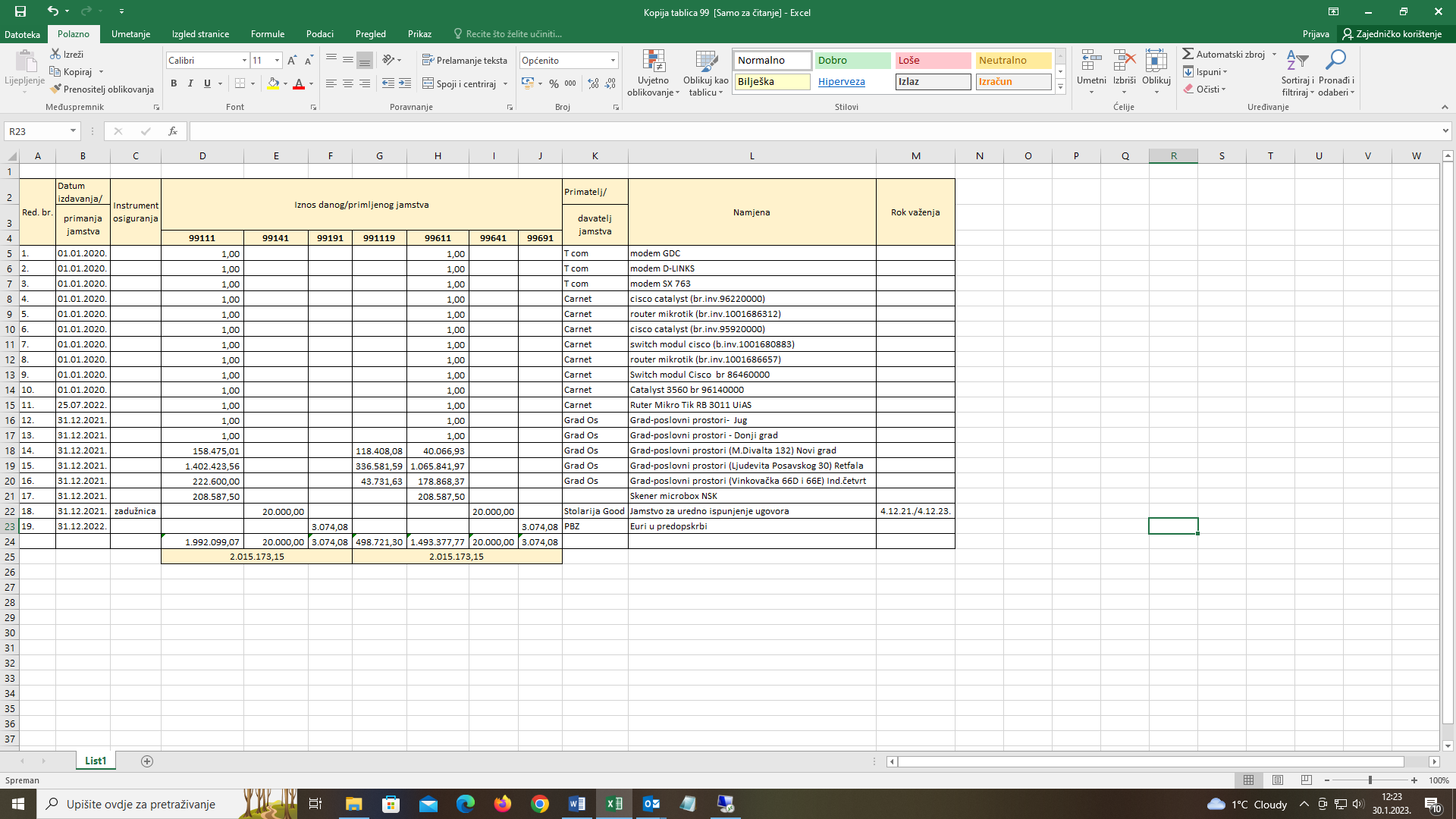 Gradska i sveučilišna knjižnica u Osijeku u 2022. nije imala sudskih sporova u tijeku.Osijek, 20. siječnja 2023. godine                                                     RavnateljicaDUBRAVKA PAĐEN FARKAŠ, viša knjižničarka 